Joue avec un ou une partenaire.Matériel :●	Cube numérotéQuoi faire ?Pour chaque diagramme : 
● Lancez le cube numéroté 6 fois pour obtenir un nombre à 6 chiffres.  ● Écrivez le nombre au haut du diagramme.  ● Dessinez un diagramme à bandes pour représenter votre nombre.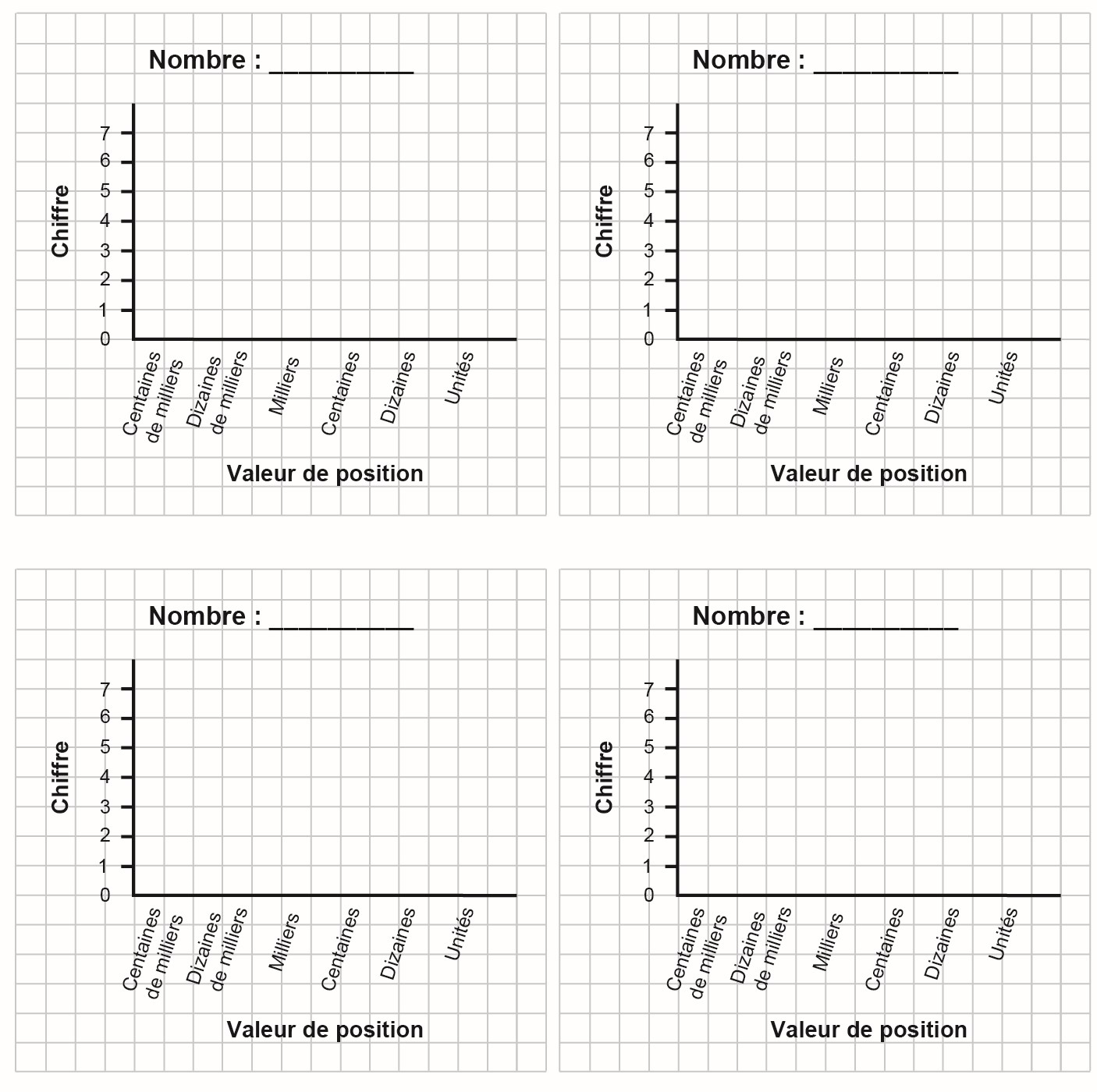 